Уважаемые жители Вимовского сельского поселения!Сообщаем, что по данным ООО «Экостандарт» с января 2021 г. изменится стоимость услуг по вывозу ТКО (мусора):- для физлиц ежемесячная оплата составит 150 руб. с человека,- для юрлиц 1000 руб. за м².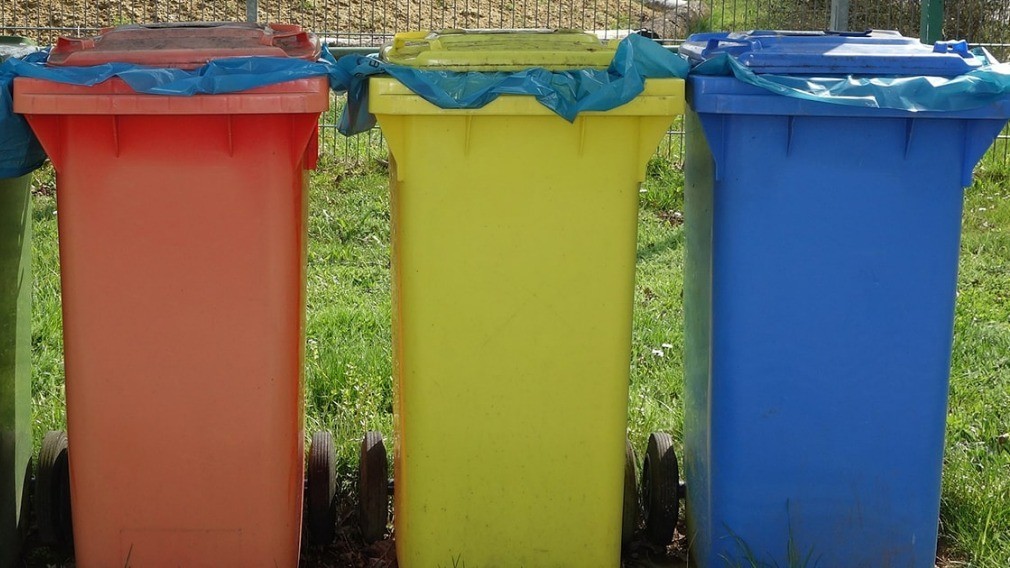 